Publicado en  el 22/06/2015 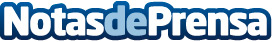 ESIC y la Universidad Rey Juan Carlos lanzan el Máster Internacional en Marketing de Moda y LujoEl sector de la moda en España en 2014 estaba formado por 19.302 empresas registradas, entre las que se incluyen las del textil, confección y cuero y calzado, lo que representa el 9,7% del total, y alrededor de 89.000 comercios entre minoristas y mayoristas. Como ejemplo, podemos citar el grupo Inditex, el grupo Mango, El Corte Inglés, Grupo Cortefiel, Hoss, Ágatha Ruiz de la Prada, Grupo Alfaro, Grupo Torreal, etc.Datos de contacto:ESICNota de prensa publicada en: https://www.notasdeprensa.es/esic-y-la-universidad-rey-juan-carlos-lanzan_1 Categorias: Moda Industria Téxtil Universidades http://www.notasdeprensa.es